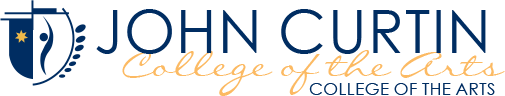 In-Class Presentation – Construction an Artificial EcosystemGroup members: ______________________________________________________PresentationExemplary (7-8 marks)Good (5-6 marks)Needs Improvement (3-4 marks)Lacking Effort (1-2 marks)Abiotic and biotic factors of the ecosystem are discussed in detail and why they are important to the survival of the ecosystemEach abiotic factor is discussed to high standard with reasoning behind each factor.Discussion on all the biotic factors of the terrarium and how they interacted with the abiotic factors.Each abiotic factor is discussed with reasoning behind each factor.Discussion on most of the biotic factors of the terrarium with one or two factors missing. Some connection to abiotic factors.1-2 abiotic factors are not considered and reasoning not given for some of the abiotic factors.Discussion on some of the biotic factors of the terrarium. Some biotic factors missing. Some connection to abiotic factors.3-4 abiotic factors are not considered and reasoning not given for some of the abiotic factors.No connection made between biotic and abiotic factors of the ecosystem. 1-2 biotic factors listed.Evidence is displayed using accurate and appropriately presented excel graphs. Data is explained in detail using understanding of ecosystem changesGraphs are constructed correctly and include all appropriate labels and features. Relationships are explained and reasons for trends and changes are suggestedGraphs are constructed correctly and include all appropriate labels and features. Relationships are explained. Graphs are constructed correctly and include most labels and features. Relationships are not explained wellGraphs are not constructed correctly. data is not explained wellAnalysis of biodiversity is detailed and a comparison made to large wetlands. Food webs are presented and interactions between living components explained in depthFood web is neatly and correctly presented. All relevant interactions between the species are discussed. Comparison is made to a real wetland and how it could be improved to enhance biodiversityFood web is neatly and correctly presented. most relevant interactions between the species are discussed. Comparison is made to a real wetland Food web is present but not presented well. some relevant interactions between the species are discussed. Food web present but not presented or explained well. Interactions between species are not explained well. Presentation
- Creativity/Professionalism
- presentation type- all students presented Presentation is well thought out. Creativity present into their presentation. All students have put equal effort into the presentationPresentation seems to have some areas not well thought out. Creativity not well thought out. Not all students have put in effortPresentation lacks thought. Creativity present in some areas. One student has put in all effortNo thought or creativity put into presentationAll students lack effortCommentsCommentsCommentsCommentsCommentsOverall Score:                             /    32Overall Score:                             /    32Overall Score:                             /    32Overall Score:                             /    32Overall Score:                             /    32